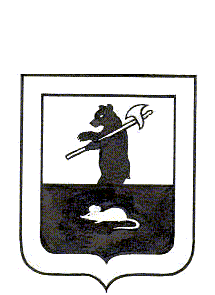 АДМИНИСТРАЦИЯ ГОРОДСКОГО ПОСЕЛЕНИЯ МЫШКИНПОСТАНОВЛЕНИЕг. М ы ш к и нОб утверждении схемы размещениянестационарных торговых объектовна территории городского поселения Мышкин В соответствии с Федеральным законом от 06.10.2003 года №131-ФЗ «Об общих принципах организации местного самоуправления в Российской Федерации», Федеральным законом от 28 декабря 2009 года  № 381-ФЗ «Об основах государственного регулирования торговой деятельности в Российской Федерации», приказом департамента агропромышленного комплекса и потребительского рынка Ярославской области от 24.12.2010 года №166 «Об утверждении Порядка разработки и утверждения схемы размещения нестационарных торговых объектов» (в редакции приказа департамента от 05.07.2013 №300), Уставом городского поселения Мышкин,АДМИНИСТРАЦИЯ ПОСТАНОВЛЯЕТ:1. Утвердить схему размещения нестационарных торговых объектов на территории городского поселения Мышкин (приложение №1). 2. Контроль за исполнением настоящего постановления оставляю за собой.3. Постановление подлежит опубликованию в газете «Волжские Зори» и размещению на официальном сайте администрации городского поселения Мышкин в сети Интернет.4. Постановление вступает в силу с момента опубликования.Глава городского поселения Мышкин					А.П.ЛыткинПриложение №1 к постановлению администрации ГП Мышкин от26 .02.2014г. №17СХЕМА размещения нестационарных торговых объектовна территории городского поселения Мышкин«26»022014 г.№17№ 
п/пМесто  размещенияи адресМесто  размещенияи адресПлощадь  
земельного 
участка,  
торгового 
объекта  
(здания,  
строения, 
сооружения)
или его  
частиТип нестацио-нарных торговых объектов (павильон, киоск, автомагазин, тонар, торговая площадка и т.д.)Количество нестационар-ных торговых   
объектовВид реализуемой продукцииИнформация об использовании нестационарного торгового объекта субъектами малого или среднего пред-принимательства, осуществляю-щими торговую деятельностьПериод размещения нестационарных торговых объектовДополни-тельная информация1223456789Продажа печатной  продукцииПродажа печатной  продукцииПродажа печатной  продукцииПродажа печатной  продукцииПродажа печатной  продукцииПродажа печатной  продукцииПродажа печатной  продукцииПродажа печатной  продукцииПродажа печатной  продукцииПродажа печатной  продукции1.11.1г. Мышкин, ул. Газовиков, между домами №4-а и №612 кв.м.палатка или лоток2Печатная продукция о РоссииСМ и СПНеопределенный срок2. Продажа изделий народных промыслов и сувениров2. Продажа изделий народных промыслов и сувениров2. Продажа изделий народных промыслов и сувениров2. Продажа изделий народных промыслов и сувениров2. Продажа изделий народных промыслов и сувениров2. Продажа изделий народных промыслов и сувениров2. Продажа изделий народных промыслов и сувениров2. Продажа изделий народных промыслов и сувениров2. Продажа изделий народных промыслов и сувениров2. Продажа изделий народных промыслов и сувениров2.12.1г. Мышкин, между зданиями по ул. Ананьинской, д.3 и ул. Никольской в районе дома №118 кв.мпалатка или лоток3сувенирная продукция, изделия народных промысловСМ и СПНеопределенный срок3. Продажа прохладительных напитков, мороженого, кондитерских изделий3. Продажа прохладительных напитков, мороженого, кондитерских изделий3. Продажа прохладительных напитков, мороженого, кондитерских изделий3. Продажа прохладительных напитков, мороженого, кондитерских изделий3. Продажа прохладительных напитков, мороженого, кондитерских изделий3. Продажа прохладительных напитков, мороженого, кондитерских изделий3. Продажа прохладительных напитков, мороженого, кондитерских изделий3. Продажа прохладительных напитков, мороженого, кондитерских изделий3. Продажа прохладительных напитков, мороженого, кондитерских изделий3. Продажа прохладительных напитков, мороженого, кондитерских изделий3.1г. Мышкин, угол  ул. Никольской в районе дома №1г. Мышкин, угол  ул. Никольской в районе дома №110 кв.м.передвижной тонар1Свежая выпечка, холодные и горячие напитки, мороженноеСМ и СПНеопределенный срок3.2г. Мышкин, ул. Фурманова в районе паромаг. Мышкин, ул. Фурманова в районе парома6 кв.м.палатка1мороженое,   хлеб/хлеблбулочные, прочая специализацияСМ и СПНеопределенный срок3.3г. Мышкин, угол ул. Никольской и площади Успенскойг. Мышкин, угол ул. Никольской и площади Успенской6 кв.м.бочка1КвасСМ и СПНеопределенный срок3.4г. Мышкин, ул. Газовиков, у магазина «Мебель»г. Мышкин, ул. Газовиков, у магазина «Мебель»6 кв.м.бочка1КвасСМ и СПНеопределенный срок3.5г. Мышкин, ул. Фурманова в районе паромаг. Мышкин, ул. Фурманова в районе парома6 кв.м.бочка1КвасСМ и СПНеопределенный срок4. Продажа молочной продукции4. Продажа молочной продукции4. Продажа молочной продукции4. Продажа молочной продукции4. Продажа молочной продукции4. Продажа молочной продукции4. Продажа молочной продукции4. Продажа молочной продукции4. Продажа молочной продукции4. Продажа молочной продукции4.1г. Мышкин, ул. Угличская, у административного здания ООО «Ремонтникг. Мышкин, ул. Угличская, у административного здания ООО «Ремонтник6 кв.м.молокоцистерна1сырое молокоСМ и СПНеопределенный срок4.2г. Мышкин, угол ул. Никольской и площади Успенскойг. Мышкин, угол ул. Никольской и площади Успенской6 кв.м.молокоцистерна1сырое молокоСМ и СПНеопределенный срок4.3г. Мышкин, ул. Газовиков, у магазина «Мебель»г. Мышкин, ул. Газовиков, у магазина «Мебель»6 кв.м.молокоцистерна1сырое молокоСМ и СПНеопределенный срок4.4г. Мышкин, ул. Комсомольская в районе дома №31г. Мышкин, ул. Комсомольская в районе дома №316 кв.м.молокоцистерна1сырое молокоСМ и СПНеопределенный срок4.5г. Мышкин, ул. К. Либкнехта, в районе дома №100г. Мышкин, ул. К. Либкнехта, в районе дома №1006 кв.м.молокоцистерна1сырое молокоСМ и СПНеопределенный срок4.6г. Мышкин, ул. Молодежная, в районе дома №17г. Мышкин, ул. Молодежная, в районе дома №176 кв.м.молокоцистерна1сырое молокоСМ и СПНеопределенный срок4.7г. Мышкин, ул. Газовиков, в районе дома №35г. Мышкин, ул. Газовиков, в районе дома №356 кв.м.молокоцистерна1сырое молокоСМ и СПНеопределенный срок